110710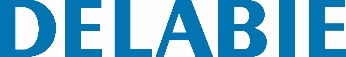 Sanita PMR suspensa 700 SReferência: 110710 Informação para prescriçãoSanita suspensa, 360 x 350 x 700 mm. Disponível com 700 mm de comprimento para um melhor conforto para pessoas com mobilidade reduzida. Compatível com todas as estruturas de suporte standard do mercado. Design simples e elegante. Aço inoxidável 304 bacteriostático. Acabamento polido satinado. Espessura do aço inoxidável : 1,5 mm. Sanita estampada, sem soldaduras, de fácil manutenção e melhor higiene. Interior da sanita polido com bordos redondos para uma fácil limpeza. Lavagem perimetral. Entrada de água horizontal Ø 55 mm. Descarga horizontal Ø 100 mm. Economia de água : funciona com 4 L de água e mais. Fundo fechado. Furação para fixação do assento. Fornecido com espelho embelezador em aço inoxidável para uso sem assento. Instalação rápida e fácil : montagem frontal através de tampa de acesso em inox. Fornecido com a placa de montagem e 6 parafusos antirroubo TORX. Marcação CE. Em conformidade com a norma EN 997 para descarga de 4 L.Peso : 14,5 kg. Garantia 10 anos. 